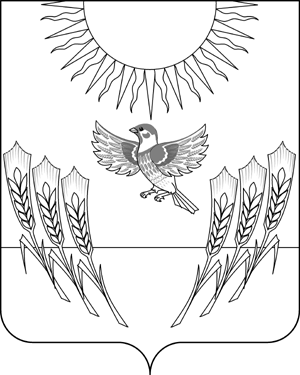 АДМИНИСТРАЦИЯ ВОРОБЬЕВСКОГО МУНИЦИПАЛЬНОГО РАЙОНА ВОРОНЕЖСКОЙ ОБЛАСТИП О С Т А Н О В Л Е Н И Еот  22 октября 2014 г  № 626	    	     с. ВоробьевкаОб утверждении муниципальной программы Воробьевского муниципального района «Развитие пассажирского транспорта общего пользования Воробьевского муниципального района» на 2014-2017 годыВ соответствии со статьей 179 Бюджетного кодекса Российской Федерации, постановлением администрации Воробьевского муниципального района от 18.11.2013 года № 512 «О порядке принятия решений о разработке, реализации и оценке эффективности муниципальных программ Воробьевского муниципального района», распоряжением администрации Воробьевского муниципального района от 01.10.2013 № 207-р «Об утверждении перечня муниципальных программ Воробьевского муниципального района» и в целях повышения эффективности расходов бюджета Воробьевского муниципального района, администрация Воробьевского муниципального района постановляет:Утвердить прилагаемую муниципальную программу Воробьевского муниципального района «Развитие пассажирского транспорта общего пользования Воробьевского муниципального района» на 2014-2017 годы.Финансирование Программы осуществляется в рамках бюджетных средств, предусмотренных в бюджете Воробьевского муниципального района на очередной финансовый год.Контроль за исполнением настоящего постановления возложить на начальника отдела по строительству, архитектуре транспорту и ЖКХ администрации Воробьевского муниципального района Гриднева Д.Н.Глава администрациимуниципального района					  А.В. Пищугин Начальник отдела по строительству, архитектуре, транспорту и ЖКХ администрации муниципального района                                                Д.Н. Гриднев21.10.2014 г.Главный специалист юридического отделаадминистрации муниципального района                                               А.С. Гриднев21.10.2014 г.Утверждена      						постановлением администрации    						муниципального района    						от ____________ № ____Муниципальная программа«Развитие пассажирского транспортаобщего пользования Воробьевского муниципального района»ПАСПОРТМуниципальной программы «Развитие пассажирского транспортаобщего пользования Воробьевского муниципального района»Содержание проблемы и обоснование необходимостиее решения программными методамиЧисленность населения Воробьевского муниципального района по состоянию на 1 января 2014 года составляет 17 667 тыс. человек. Площадь территории Воробьевского муниципального района составляет . Регулярные перевозки пассажиров на муниципальных маршрутах на территории муниципального образования Воробьевский муниципальный район осуществляет 1 перевозчик муниципальной формы собственности по 11 пригородным и 1 междугородному автобусному маршруту общей протяженностью . По состоянию на 1 января 2014 года состав транспортных средств предприятия приведен в таблице № 1.Перечень автотранспортных средств муниципальной собственности Воробьевского муниципального района, находящегося на балансе МП ВР «Транссервис»Таблица № 1К основным проблемам в отрасли можно отнести снижение пассажира патока и как следствие ухудшение финансово-экономического состояния предприятия, сверх нормативный износ подвижного состава, отсутствие гарантированных финансовых источников для приобретения подвижного состава. Для преодоления этих негативных факторов необходима разработка комплекса мероприятий по дальнейшему развитию предприятия, целью которых должно быть улучшение качественных показателей перевозок пассажиров и улучшение финансового состояния предприятия. Учитывая факторы, сдерживающие развитие предприятия стоит отметить, что в районе автобусная маршрутная сеть сохранена. 2. Приоритеты муниципальной программы,цели, задачи и показатели (индикаторы) достижения целей и решения задач, описание основных ожидаемых конечных результатов подпрограммы, сроков и контрольных этапов реализации программыВ рамках Муниципальной программы "Развитие пассажирского транспорта общего пользования Воробьевского муниципального района" реализуются следующие основные мероприятия:- развитие пассажирского автомобильного транспорта;- обеспечение экономической устойчивости автомобильного транспортного предприятия осуществляющего деятельность по перевозке пассажиров. При разработке программы «Развитие пассажирского транспорта общего пользования Воробьевского муниципального района»  определены следующие цели:- удовлетворение потребностей населения в пассажирских перевозках автомобильным транспортом общего пользования по регулярным автобусным маршрутам пригородного и междугороднего сообщения;- Сокращение доли (части) убытков автомобильного транспортного предприятия осуществляющего деятельность по перевозке пассажиров, за счет субсидии муниципального района;Для достижения целей планируется решение следующих задач:- оказание финансовой поддержки автомобильного транспортного предприятия, выполняющему массовые социально значимые перевозки в Воробьевском муниципальном районе.Сроки реализации Программы составляют 4 года с 2014 года по 2017 год. Реализация мероприятий в рамках программы с 2014 года по 2017 год обеспечит планомерное достижение конечных результатов Программы.Ожидаемыми результатами реализации программы являются положительная экономическая стабильность автомобильного транспортного предприятия осуществляющего деятельность по перевозке пассажиров.3. Характеристика основных мероприятийпрограммыВ состав программы «Развитие пассажирского транспорта общего пользования Воробьевского муниципального района» входят следующие основные мероприятия:- развитие пассажирского автомобильного транспорта;- обеспечение экономической устойчивости автомобильного транспортного предприятия осуществляющего деятельность по перевозке пассажиров. В рамках основного мероприятия «Развитие пассажирского автомобильного транспорта» выполняются следующие мероприятия:1. Обновление транспортных средств организаций пассажирского автомобильного транспорта общего пользования.Цель мероприятия: обеспечение условий функционирования систем жизнеобеспечения населения, повышение качества предоставления услуг пассажирским автомобильным транспортом общего пользования населению района на регулярных маршрутах пригородного и межмуниципального сообщения.Транспорт наряду с другими инфраструктурными отраслями обеспечивает базовые условия жизнедеятельности общества, являясь важным инструментом достижения социальных, экономических и других целей. В современных условиях транспорт рассматривается не только как отрасль, перевозящая грузы и людей, но и как межотраслевая система, преобразующая условия жизнедеятельности и хозяйствования.Эксплуатируемые автобусы в организациях пассажирского автомобильного транспорта общего пользования находятся в основном на уровне экологического класса 2.В настоящее время в МП ВР «Транссервис» эксплуатируется 19 автобусов, средний возраст автобусов составляет 9,4 года. Наибольший износ имеют транспортные средства, предназначенные для организации транспортного обслуживания населения по регулярным автобусным маршрутам пригородного и междугородного сообщения, обеспечивающим транспортную связь сельских поселений с административным центром муниципального района и областным центром город Воронеж.2. Обеспечение экономической устойчивости автомобильного транспортного предприятия, осуществляющего деятельность по перевозке пассажиров. Цель мероприятия: Сокращение доли (части) убытков автомобильного транспортного предприятия осуществляющего деятельность по перевозке пассажиров.В целях сокращения убытков предприятия, образующихся от работы по тарифам, установленным ниже себестоимости поездки пассажиров в пригородном и междугороднем сообщении из бюджета Воробьевского района планируется представление субсидии на компенсацию части потерь в доходах на перевозке пассажиров автомобильным транспортом, в соответствии с постановлением администрации Воробьевского муниципального района от 06.06.2014 года № 389 «Об утверждении Порядка предоставления за счет средств районного бюджета организациям и индивидуальным предпринимателям субсидий на компенсацию части потерь в доходах на перевозке пассажиров автомобильным транспортом общего пользования по внутримуниципальным маршрутам регулярного сообщения на 2014-2017 годы»Для снижения эксплуатационных затрат и увеличения эффективности работы по оказанию пассажирских транспортных услуг необходимо наличие у предприятия автомобильного транспорта осуществляющего деятельность по перевозке пассажиров собственных производственно-технических баз.Ожидаемые результаты реализации мероприятия - доведение коэффициента убыточности предприятия к 2017 году до 0 %.Финансовое обеспечение реализации программыИсточником средств для реализации программы являются средства муниципального бюджета в виде субсидий на финансирование муниципальной программы «Развитие пассажирского транспорта общего пользования Воробьевского муниципального района».Общий объем финансирования программы составляет 1 549,056 тыс. рублейВ том числе:- в 2014 году – 418,314 тыс. рублей; - в 2015 году – 514,642 тыс. рублей; - в 2016 году – 510,256 тыс. рублей;- в 2017 году – 105,844 тыс. рублей.Объемы финансирования мероприятий Программы за счет средств районного бюджета ежегодно уточняться в соответствии с решениями о районном бюджете.5. Оценка эффективности реализации программыМетодика оценки эффективности реализации программы основывается на принципе сопоставления фактически достигнутых значений целевых показателей с их плановыми значениями по результатам отчетного года.Оценка эффективности программы осуществляется в целях определения фактического вклада результатов программы в социально-экономическое развитие Воробьевского района и основана на оценке ее результативности с учетом объема ресурсов, направленных на ее реализацию.Эффективность выполнения программы оценивается как степень достижения запланированных результатов при условии соблюдения обоснованного объема расходов.Оценка эффективности выполнения программы проводится для обеспечения ответственного исполнителя информацией о ходе и промежуточных результатах выполнения мероприятий и решения задач программы. Результаты оценки эффективности используются для корректировки планов выполнения программы и плана ее реализации.6. Организация управления и контроль за ходом реализации программы Общее руководство и координацию исполнения Программы осуществляет отдел по строительству архитектуре транспорту и ЖКХ администрации муниципального Воробьевского района. Ответственный исполнитель муниципальной программы Отдел по строительству архитектуре транспорту и ЖКХ администрации Воробьевского муниципального районаИсполнители муниципальной про-граммыОтдел по строительству архитектуре транспорту и ЖКХ администрации Воробьевского муниципального районаОсновные разработчики муниципальной программыОтдел по строительству архитектуре транспорту и ЖКХ администрации Воробьевского муниципального районаОсновные мероприятия, входящие в состав программы- развитие пассажирского автомобильного транспорта;- обеспечение экономической устойчивости автомобильного транспортного предприятия  осуществляющего деятельность по перевозке пассажиров. Цель программы - удовлетворение потребностей населения в пассажирских перевозках автомобильным транспортом общего пользования по регулярным автобусным маршрутам пригородного и междугороднего сообщения;- Организация стабильного транспортного обслуживания населения Воробьевского муниципального района.Задачи программы - оказание финансовой поддержки автомобильному транспортному предприятию, выполняющему социально значимые перевозки в Воробьевском муниципальном районе.Основные целевые показатели и индикаторы программыПоказатель - Сокращение убытков предприятия.Индикатор - Доля убыточности относительно I квартала 2014 годаПоказатель – увеличение пассажирооборота на пассажирском транспорте по сравнению с 2013 годом увеличится на 4% и к 2020 году;Сроки реализации программы 2014 - 2017 годыОбъемы и источники финансирования программыОбъем финансирования программы составляет 1 549,056 тыс. рублейНа реализацию программы планируется направить средства из бюджета Воробьевского муниципального района:- в 2014 году – 418,314  тыс. рублей; - в 2015 году – 514,642 тыс. рублей; - в 2016 году – 510,256 тыс. рублей;- в 2017 году – 105,844 тыс. рублей.	Объемы финансирования мероприятий Программы за счет средств районного бюджета будут ежегодно уточняться в соответствии с решениями о районном бюджете.Ожидаемые результаты реализацииПрограммыЭкономическая устойчивость автомобильного транспортного предприятия осуществляющего деятельность по перевозке пассажировОрганизация контроля за исполнением программыКонтроль за исполнением Программы осуществляет отдел по строительству, архитектуре, транспорту и ЖКХ администрации Воробьевского муниципального района МодельГос №Год выпускаБалансовая стоимостьОстаточная стоимость на 01.01. 2014г.Автобус ПАЗ 3205АН 30319931580626263АН 30219931580621394АН 3321995546340АН 304200126688044499АН 306200129900061645АН 1132005531000176098АА 143200233070070904АА 1442002330700117269АУ 3012007613900366600Автобус Паз 4230 АА 14220021301000175662Автобус Лиаз 5256Х 367 КВ20041681000121744АР 961200619480000Автобус МАРЗ 5277     АХ 371200930000001256103Автобус ПАЗ 4234        АХ 73620101332700997314Автобус СЕТРА SA К 662 УР1985462750457241Газель 32213                 АА 1682003221850180335ВАЗ 2107                    К 003 КС2005138000-ГАЗ 53 АЦ                  Е 161 КО200537000-САЗ 3507                            873319913513527606ИТОГО:129003734060677